Проект «Мой друг – СПОРТ» – форма образовательной деятельности в физическом воспитании детей старшего дошкольного возраста Мухамадеева Лилия Азатовна,инструктор по физической культуре МАДОУ города Нижневартовска ДС №71 «Радость»Дошкольное детство – это период, когда закладывается фундамент здоровья, физического развития и культуры движений. Движение является важным средством познания окружающего мира. И что как не движение с правилами, с предметами, развивающими моторику, способствует развитию двигательной деятельности ребёнка. Проблема формирования ценностного отношения к здоровью у дошкольников всегда рассматривалась как одна из первостепенных и наиболее значимых. Забота о здоровом образе жизни – это основа физического и нравственного здоровья, а обеспечить укрепление здоровья можно только путем комплексного решения педагогических, медицинских и социальных вопросов. Успешное решение поставленных задач и выполнение требований ФГТ возможно лишь при условии комплексного использования всех средств физического воспитания. Поэтому работа по воспитанию здорового ребенка осуществляется через систему физкультурно-оздоровительной работы, включающей в себя несколько взаимосвязанных блоков.Специфика здоровьесберегающей деятельности заключается в том, что основным субъектом управления собственным здоровьем является сам индивид. Педагог помогает ребёнку обрести необходимую мотивацию, основанную на индивидуальных особенностях, предоставляя свободу выбора, даёт возможность получения необходимых знаний и навыков.Самостоятельная деятельность ребенка имеет большое значение для его развития и поведения (умение самому найти себе занятие, сосредоточенно заняться чем-либо, развитие инициативы и т. п.). В процессе этой самостоятельной деятельности ребенка может быть не только закреплено, но и усовершенствовано то, что возникло в результате воспитательного влияния взрослого. Это и привело нас к необходимости пересмотреть структуру работы по физическому воспитанию в ДОУ. Приобщение к спорту с детства даёт закалку, воспитывает ловкость, чёткость и быстроту реакции, повышает активность, развивает чувство дружбы.   Не зря говорят, что спорт – это жизнь. Существует огромное количество видов спорта, они настолько разнообразны, что нет возможности ознакомиться со всеми сразу. Это и футбол, и волейбол, баскетбол, плавание, художественная гимнастика и многие другие. Спортивные соревнования завораживают, пробуждают желание попробовать себя в каком-либо виде.Результатом педагогических размышлений стал проект «Мой друг – СПОРТ». Данная работа направлена на развитие физкультурно-оздоровительной деятельности детей, знакомство детей с видами спорта, их значением в жизни, обогащает словарный запас детей названиями видов спорта и спортивных терминологий.Цель проекта: Развитие форм взаимодействия детей, родителей на основе проектно-исследовательской деятельности, направленной на укрепление здоровья детей и взрослых.Задачи проекта: 1. Активизировать взаимодействие детского сада с семьями воспитанников.2. Развивать положительную мотивацию к занятиям спорта, здоровому образу жизни.3. Расширять двигательные возможности ребенка за счет освоения новых доступных движений. 4. Обогащать знаниями в области физической культуры и спорта.5. Формировать потребность дошкольника в двигательной активности и физическом совершенствовании.Новизна и практическая значимость заключается в разработке и апробации структуры организации образовательного процесса по физическому воспитанию дошкольников через использование метода проектов. Сущность проекта. Успешное решение поставленных задач и выполнение требований ФГТ возможно лишь при условии комплексного использования всех средств физического воспитания. Поэтому работа по воспитанию здорового ребенка осуществляется через систему физкультурно-оздоровительной работы, включающей в себя несколько взаимосвязанных блоков.Актуальность. Забота о здоровом образе жизни – это основа физического и нравственного здоровья, а обеспечить укрепление здоровья можно только путем комплексного решения педагогических, медицинских и социальных вопросов. Участники проекта: инструктор физической культуры, воспитатели подготовительных групп, методист.Ожидаемый результат:- снижение уровня заболеваемости;- повышение уровня физической подготовленности; - воспитание личностных, интеллектуальных, физических качеств;- сформированная осознанность в потребности ведения здорового образа жизни;- развитие детской самостоятельности.Этапы реализации проекта «Мой друг – СПОРТ»Методическая разработкафизкультурного досуга«Веселые детишки – сестренки и братишки»для детей группы общеразвивающей направленности 6–7 летЦель:Развитие умения ориентироваться на действия других и согласовывать с ними движенияЗадачи:1. Упражнять в равновесии и прыжках.2. Развивать умение использовать полученные двигательные навыки в совместной деятельности. 3. Развивать умение контролировать свои движения, эмоции независимо от сложившейся ситуации.  4. Формировать навыки совместного выполнения упражнений.Спортивный инвентарь: модули, мяч Хоп, мяч резиновый, сухой бассейн, средства ТСО.ЭтапДеятельность педагогаДеятельность детей1 этапорганизация спортивных мероприятийСбор информации о детях группы, выявление детей, занимающихся в спортивных секцияхКраткие собеседования с родителями об интересах детейВыступление детей, занимающихся в секции «Художественная гимнастика»Показ физкультурного занятия «Мы веселые ребята, любим бегать и играть»Участие детей в городских праздниках:«Всероссийский день бега»«Лыжня для всех»Семейные соревнования«Веселые детишки, сестренки и братишки»2 этапСбор и систематизация материалаПодбор стихов загадок по теме «Спорт»Сбор информации: «Спорт в картинках»«Зимние виды спорта» Подбор стихов загадок по теме «Спорт»Сбор информации: «Спорт в картинках»«Зимние виды спорта» 3 этапОформление материала, создание фотоколлажаСоставление презентации физкультурного занятияОформление книжки о спортеОформление книжки «Зимние виды спорта»Оформление книжки «Спорт для дошкольников»Оформление выставки детских рисунков-проектов  Подбор иллюстраций о спорте, рисованиеОформление выставки детских рисунков«Мой друг – спорт»№Содержание частей занятияТемп, дозировкаФормы, методы, приемы1.Вводная частьВводная частьВводная частьДети выходят на спортивную площадку.Разминка:- Ходьба – обычная, на носках, на наружной стороне стопы, с высоким подниманием бедра, на пятках, приставным шагом, с кружением, скрестно, дробным шагом, пружинящим шагом.- Бег – обычный, на носочках, змейкой, с высоким подниманием бедра, боковой галоп (лево, право), подскоки, «лягушки». Игра «1,2,3 – ты сестренку (братишку) догони»СреднийСредний с ускорениемБыстрый сзамедлением                   БыстрыйВсем нам весело сегодня, мы сегодня не одни, помогают нам сегодня братья, сестры  детворы. На веселый, дружный праздник пригласили мы ребят, будем прыгать, веселиться, все вас радовать сейчас. А сейчас веселая разминка.Музыкальное сопровождение «Если с другом вышел в путь»Все ребята молодцы, грациозны и стройны, любят спортом  заниматься  мяч бросать, в футбол играть, а еще мы дружно вместе будем бегать и играть. 2.Основная частьОсновная частьОсновная частьОсновная частьОбщеразвивающие упражнения (дети стоят врассыпную) 1.И.П. – О.С.Попеременное поднимание левой / правой  руки. 2.И.П. – О.С. 1 – 3 – отведение правой, левой руки в сторону с поворотом головы.3.И.П. – О.С. Скрестные движения в горизонтальной плоскости4.И.П. – О.С.1 – 2 отведение ноги лев./пр. в сторону3 – 4 то же – в другую сторону.5.И.П. – широкая стойка, руки согнуты в локтях на уровне плеч.1 – 4 – вдох носом.5 – 8 – выдох Ш-Ш-Ш Наклон вперед, не сгибая колени, руки отводим назад.6.Дети расходятся врассыпную, руки в стороны – кружение.7. М/Д – имитационные  движения «бабочка», «лягушки» и другие)8.Упражнение на дыхание«Дровосек», «Насос», «Ежик»СреднийСреднийСреднийСреднийСреднийСреднийМедленныйСреднийСреднийСреднийСреднийСреднийСреднийМедленныйВы, наверное, устали все за партами сидеть, потанцуйте-ка вы с нами вместе будет веселей.Звучит музыкально-ритмическая композиция Бурениной «Танцуй сидя»Основные виды движения1. Игра «Маяк» сбор пирамидки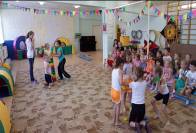 2.«Всадники» прыжки на мяче Хоп3.«Кузнечики» прыжки через стойки разной высоты.СреднийБыстрыйСреднийБыстрыйЭй, ребята, не грустите маячок вы соберите.От топота копыт пыль по полю летит.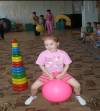 А кузнечик, а кузнечик, ну совсем как человечек, прыг да скок, прыг да скок, под шесток, под листок да прятался.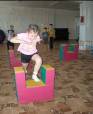 4. «Веселый кенгуру»прыжки с зажатым мячом между колен, обратно отбивание мяча по прямой.А на утро ту-ру-ру позвонили кенгуру: - Неужели в самом деле все сгорели карусели…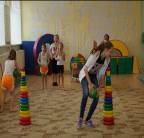 5. «Дельфин» прыжки в высоту с разбега6. Игра «Силачи»перетягивание  канатаА волны все выше, а волны все круче, а волны уходят под самые тучи…Но вот выплывает дельфин  и прыгает выше вершин…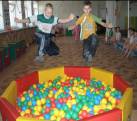 «Ай качи, качи, качи – глянь какие силачи»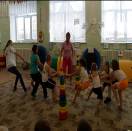 Заключительная частьЗаключительная частьЗаключительная частьЗаключительная часть3Игра «Если нравится тебе, то делай так» Итог Игра «Если нравится тебе, то делай так» Итог СреднийДети выполняют движения по показу.Всем нам весело сегодня мы сегодня не одни, помогали нам сегодня братья, сестры  детворы. На веселый, дружный праздник пригласили мы ребят, веселились мы, играли, все мы радовали вас.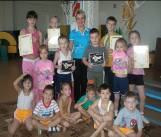 